臺北市就業服務處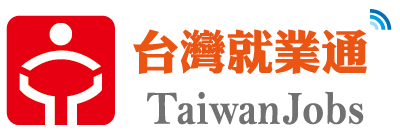 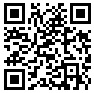 （反）有「＊」的項目請務必填寫　　　　　　　　　　　　　　　　　　　　　　　　修訂日期：107.11.（正）　　　　　　　　　　　　　求才登記表（正）　　　　　　　　　　　　　求才登記表（正）　　　　　　　　　　　　　求才登記表（正）　　　　　　　　　　　　　求才登記表（正）　　　　　　　　　　　　　求才登記表登記日期：　　年　　月　　日登記日期：　　年　　月　　日登記日期：　　年　　月　　日登記日期：　　年　　月　　日登記日期：　　年　　月　　日登記編號（本欄由就業服務人員填寫）登記編號（本欄由就業服務人員填寫）登記編號（本欄由就業服務人員填寫）登記編號（本欄由就業服務人員填寫）＊將本資料公開至「台灣就業通」網站意願：□同意　□不同意（如為聘僱外勞前國內求才登記，基於為保障本國人工作權益，求才資料將公開於「台灣就業通」網站）＊聘僱外勞前國內求才招募方式：(一般求才免填)　□資料公開「台灣就業通」網站，公開之次日起至少21日辦理招募本國勞工　□登報3日+資料公開「台灣就業通」網站，登報期滿之次日起至少14日辦理招募本國勞工＊應徵聯絡方式：□E-mail□電話□傳真□行動電話□　　　　　　　　　就業中心、就業服務台＊公司聯絡電話是否顯示於「台灣就業通」網站：□顯示　□不顯示＊本職缺是否同意提供予原民會人力資料庫使用：□同意　□不同意＊將本資料公開至「台灣就業通」網站意願：□同意　□不同意（如為聘僱外勞前國內求才登記，基於為保障本國人工作權益，求才資料將公開於「台灣就業通」網站）＊聘僱外勞前國內求才招募方式：(一般求才免填)　□資料公開「台灣就業通」網站，公開之次日起至少21日辦理招募本國勞工　□登報3日+資料公開「台灣就業通」網站，登報期滿之次日起至少14日辦理招募本國勞工＊應徵聯絡方式：□E-mail□電話□傳真□行動電話□　　　　　　　　　就業中心、就業服務台＊公司聯絡電話是否顯示於「台灣就業通」網站：□顯示　□不顯示＊本職缺是否同意提供予原民會人力資料庫使用：□同意　□不同意＊將本資料公開至「台灣就業通」網站意願：□同意　□不同意（如為聘僱外勞前國內求才登記，基於為保障本國人工作權益，求才資料將公開於「台灣就業通」網站）＊聘僱外勞前國內求才招募方式：(一般求才免填)　□資料公開「台灣就業通」網站，公開之次日起至少21日辦理招募本國勞工　□登報3日+資料公開「台灣就業通」網站，登報期滿之次日起至少14日辦理招募本國勞工＊應徵聯絡方式：□E-mail□電話□傳真□行動電話□　　　　　　　　　就業中心、就業服務台＊公司聯絡電話是否顯示於「台灣就業通」網站：□顯示　□不顯示＊本職缺是否同意提供予原民會人力資料庫使用：□同意　□不同意＊將本資料公開至「台灣就業通」網站意願：□同意　□不同意（如為聘僱外勞前國內求才登記，基於為保障本國人工作權益，求才資料將公開於「台灣就業通」網站）＊聘僱外勞前國內求才招募方式：(一般求才免填)　□資料公開「台灣就業通」網站，公開之次日起至少21日辦理招募本國勞工　□登報3日+資料公開「台灣就業通」網站，登報期滿之次日起至少14日辦理招募本國勞工＊應徵聯絡方式：□E-mail□電話□傳真□行動電話□　　　　　　　　　就業中心、就業服務台＊公司聯絡電話是否顯示於「台灣就業通」網站：□顯示　□不顯示＊本職缺是否同意提供予原民會人力資料庫使用：□同意　□不同意＊將本資料公開至「台灣就業通」網站意願：□同意　□不同意（如為聘僱外勞前國內求才登記，基於為保障本國人工作權益，求才資料將公開於「台灣就業通」網站）＊聘僱外勞前國內求才招募方式：(一般求才免填)　□資料公開「台灣就業通」網站，公開之次日起至少21日辦理招募本國勞工　□登報3日+資料公開「台灣就業通」網站，登報期滿之次日起至少14日辦理招募本國勞工＊應徵聯絡方式：□E-mail□電話□傳真□行動電話□　　　　　　　　　就業中心、就業服務台＊公司聯絡電話是否顯示於「台灣就業通」網站：□顯示　□不顯示＊本職缺是否同意提供予原民會人力資料庫使用：□同意　□不同意＊將本資料公開至「台灣就業通」網站意願：□同意　□不同意（如為聘僱外勞前國內求才登記，基於為保障本國人工作權益，求才資料將公開於「台灣就業通」網站）＊聘僱外勞前國內求才招募方式：(一般求才免填)　□資料公開「台灣就業通」網站，公開之次日起至少21日辦理招募本國勞工　□登報3日+資料公開「台灣就業通」網站，登報期滿之次日起至少14日辦理招募本國勞工＊應徵聯絡方式：□E-mail□電話□傳真□行動電話□　　　　　　　　　就業中心、就業服務台＊公司聯絡電話是否顯示於「台灣就業通」網站：□顯示　□不顯示＊本職缺是否同意提供予原民會人力資料庫使用：□同意　□不同意＊將本資料公開至「台灣就業通」網站意願：□同意　□不同意（如為聘僱外勞前國內求才登記，基於為保障本國人工作權益，求才資料將公開於「台灣就業通」網站）＊聘僱外勞前國內求才招募方式：(一般求才免填)　□資料公開「台灣就業通」網站，公開之次日起至少21日辦理招募本國勞工　□登報3日+資料公開「台灣就業通」網站，登報期滿之次日起至少14日辦理招募本國勞工＊應徵聯絡方式：□E-mail□電話□傳真□行動電話□　　　　　　　　　就業中心、就業服務台＊公司聯絡電話是否顯示於「台灣就業通」網站：□顯示　□不顯示＊本職缺是否同意提供予原民會人力資料庫使用：□同意　□不同意＊將本資料公開至「台灣就業通」網站意願：□同意　□不同意（如為聘僱外勞前國內求才登記，基於為保障本國人工作權益，求才資料將公開於「台灣就業通」網站）＊聘僱外勞前國內求才招募方式：(一般求才免填)　□資料公開「台灣就業通」網站，公開之次日起至少21日辦理招募本國勞工　□登報3日+資料公開「台灣就業通」網站，登報期滿之次日起至少14日辦理招募本國勞工＊應徵聯絡方式：□E-mail□電話□傳真□行動電話□　　　　　　　　　就業中心、就業服務台＊公司聯絡電話是否顯示於「台灣就業通」網站：□顯示　□不顯示＊本職缺是否同意提供予原民會人力資料庫使用：□同意　□不同意＊將本資料公開至「台灣就業通」網站意願：□同意　□不同意（如為聘僱外勞前國內求才登記，基於為保障本國人工作權益，求才資料將公開於「台灣就業通」網站）＊聘僱外勞前國內求才招募方式：(一般求才免填)　□資料公開「台灣就業通」網站，公開之次日起至少21日辦理招募本國勞工　□登報3日+資料公開「台灣就業通」網站，登報期滿之次日起至少14日辦理招募本國勞工＊應徵聯絡方式：□E-mail□電話□傳真□行動電話□　　　　　　　　　就業中心、就業服務台＊公司聯絡電話是否顯示於「台灣就業通」網站：□顯示　□不顯示＊本職缺是否同意提供予原民會人力資料庫使用：□同意　□不同意＊將本資料公開至「台灣就業通」網站意願：□同意　□不同意（如為聘僱外勞前國內求才登記，基於為保障本國人工作權益，求才資料將公開於「台灣就業通」網站）＊聘僱外勞前國內求才招募方式：(一般求才免填)　□資料公開「台灣就業通」網站，公開之次日起至少21日辦理招募本國勞工　□登報3日+資料公開「台灣就業通」網站，登報期滿之次日起至少14日辦理招募本國勞工＊應徵聯絡方式：□E-mail□電話□傳真□行動電話□　　　　　　　　　就業中心、就業服務台＊公司聯絡電話是否顯示於「台灣就業通」網站：□顯示　□不顯示＊本職缺是否同意提供予原民會人力資料庫使用：□同意　□不同意公司基本資料＊統一編號（身分證統一編號）＊公司名稱＊公司名稱事業單位別稱公司基本資料＊負責人姓名＊行業別＊行業別資本額公司基本資料＊公司成立日期（民國）　　年　　月　　日（民國）　　年　　月　　日（民國）　　年　　月　　日（民國）　　年　　月　　日（民國）　　年　　月　　日（民國）　　年　　月　　日員工數公司基本資料＊公司地址郵遞區號□□□_______市、縣________鄉、鎮、市、區、_______村里___鄰________路（街）_____段______巷____弄_____號_____樓之_____郵遞區號□□□_______市、縣________鄉、鎮、市、區、_______村里___鄰________路（街）_____段______巷____弄_____號_____樓之_____郵遞區號□□□_______市、縣________鄉、鎮、市、區、_______村里___鄰________路（街）_____段______巷____弄_____號_____樓之_____郵遞區號□□□_______市、縣________鄉、鎮、市、區、_______村里___鄰________路（街）_____段______巷____弄_____號_____樓之_____郵遞區號□□□_______市、縣________鄉、鎮、市、區、_______村里___鄰________路（街）_____段______巷____弄_____號_____樓之_____郵遞區號□□□_______市、縣________鄉、鎮、市、區、_______村里___鄰________路（街）_____段______巷____弄_____號_____樓之_____郵遞區號□□□_______市、縣________鄉、鎮、市、區、_______村里___鄰________路（街）_____段______巷____弄_____號_____樓之_____郵遞區號□□□_______市、縣________鄉、鎮、市、區、_______村里___鄰________路（街）_____段______巷____弄_____號_____樓之_____公司基本資料公司網址公司基本資料＊主要產品名稱或營業項目僱用資料＊職位名稱職前訓練：□有　　□無職前訓練：□有　　□無職前訓練：□有　　□無僱用資料＊工作內容僱用資料＊工作地點郵遞區號□□□_______市、縣________鄉、鎮、市、區、_______村里________路（街）_____段______巷____弄_____號_____樓之_____　　□同公司地址郵遞區號□□□_______市、縣________鄉、鎮、市、區、_______村里________路（街）_____段______巷____弄_____號_____樓之_____　　□同公司地址郵遞區號□□□_______市、縣________鄉、鎮、市、區、_______村里________路（街）_____段______巷____弄_____號_____樓之_____　　□同公司地址郵遞區號□□□_______市、縣________鄉、鎮、市、區、_______村里________路（街）_____段______巷____弄_____號_____樓之_____　　□同公司地址郵遞區號□□□_______市、縣________鄉、鎮、市、區、_______村里________路（街）_____段______巷____弄_____號_____樓之_____　　□同公司地址郵遞區號□□□_______市、縣________鄉、鎮、市、區、_______村里________路（街）_____段______巷____弄_____號_____樓之_____　　□同公司地址郵遞區號□□□_______市、縣________鄉、鎮、市、區、_______村里________路（街）_____段______巷____弄_____號_____樓之_____　　□同公司地址郵遞區號□□□_______市、縣________鄉、鎮、市、區、_______村里________路（街）_____段______巷____弄_____號_____樓之_____　　□同公司地址僱用資料＊工作地專區類別□工作地非屬專區　□新竹科學園區　□南部科學園區　□中部科學園區□楠梓加工出口區　□高雄加工出口區　□台中加工出口區　□中港加工出口區□基隆自由貿易港區　□高雄自由貿易港區　□其它_____________□工作地非屬專區　□新竹科學園區　□南部科學園區　□中部科學園區□楠梓加工出口區　□高雄加工出口區　□台中加工出口區　□中港加工出口區□基隆自由貿易港區　□高雄自由貿易港區　□其它_____________□工作地非屬專區　□新竹科學園區　□南部科學園區　□中部科學園區□楠梓加工出口區　□高雄加工出口區　□台中加工出口區　□中港加工出口區□基隆自由貿易港區　□高雄自由貿易港區　□其它_____________□工作地非屬專區　□新竹科學園區　□南部科學園區　□中部科學園區□楠梓加工出口區　□高雄加工出口區　□台中加工出口區　□中港加工出口區□基隆自由貿易港區　□高雄自由貿易港區　□其它_____________□工作地非屬專區　□新竹科學園區　□南部科學園區　□中部科學園區□楠梓加工出口區　□高雄加工出口區　□台中加工出口區　□中港加工出口區□基隆自由貿易港區　□高雄自由貿易港區　□其它_____________□工作地非屬專區　□新竹科學園區　□南部科學園區　□中部科學園區□楠梓加工出口區　□高雄加工出口區　□台中加工出口區　□中港加工出口區□基隆自由貿易港區　□高雄自由貿易港區　□其它_____________□工作地非屬專區　□新竹科學園區　□南部科學園區　□中部科學園區□楠梓加工出口區　□高雄加工出口區　□台中加工出口區　□中港加工出口區□基隆自由貿易港區　□高雄自由貿易港區　□其它_____________□工作地非屬專區　□新竹科學園區　□南部科學園區　□中部科學園區□楠梓加工出口區　□高雄加工出口區　□台中加工出口區　□中港加工出口區□基隆自由貿易港區　□高雄自由貿易港區　□其它_____________僱用資料＊工作時間（可複選）□日班:自　　時　　分至　　時　　分；□中班:自　　時　　分至　　時　　分
□夜班:自　　時　　分至　　時　　分；□輪班:□二班制□三班制□四班二輪
□部分工時自　　時　　分至　　時　　分、自　　時　　分至　　時　　　分□日班:自　　時　　分至　　時　　分；□中班:自　　時　　分至　　時　　分
□夜班:自　　時　　分至　　時　　分；□輪班:□二班制□三班制□四班二輪
□部分工時自　　時　　分至　　時　　分、自　　時　　分至　　時　　　分□日班:自　　時　　分至　　時　　分；□中班:自　　時　　分至　　時　　分
□夜班:自　　時　　分至　　時　　分；□輪班:□二班制□三班制□四班二輪
□部分工時自　　時　　分至　　時　　分、自　　時　　分至　　時　　　分□日班:自　　時　　分至　　時　　分；□中班:自　　時　　分至　　時　　分
□夜班:自　　時　　分至　　時　　分；□輪班:□二班制□三班制□四班二輪
□部分工時自　　時　　分至　　時　　分、自　　時　　分至　　時　　　分□日班:自　　時　　分至　　時　　分；□中班:自　　時　　分至　　時　　分
□夜班:自　　時　　分至　　時　　分；□輪班:□二班制□三班制□四班二輪
□部分工時自　　時　　分至　　時　　分、自　　時　　分至　　時　　　分□日班:自　　時　　分至　　時　　分；□中班:自　　時　　分至　　時　　分
□夜班:自　　時　　分至　　時　　分；□輪班:□二班制□三班制□四班二輪
□部分工時自　　時　　分至　　時　　分、自　　時　　分至　　時　　　分□日班:自　　時　　分至　　時　　分；□中班:自　　時　　分至　　時　　分
□夜班:自　　時　　分至　　時　　分；□輪班:□二班制□三班制□四班二輪
□部分工時自　　時　　分至　　時　　分、自　　時　　分至　　時　　　分□日班:自　　時　　分至　　時　　分；□中班:自　　時　　分至　　時　　分
□夜班:自　　時　　分至　　時　　分；□輪班:□二班制□三班制□四班二輪
□部分工時自　　時　　分至　　時　　分、自　　時　　分至　　時　　　分僱用資料＊僱用人數僱用______人僱用______人僱用______人僱用______人僱用______人僱用______人僱用______人僱用______人僱用資料＊保險勞保：□有□無□申請中勞保：□有□無□申請中健保：□有□無□申請中健保：□有□無□申請中健保：□有□無□申請中健保：□有□無□申請中就保：□有□無□申請中就保：□有□無□申請中僱用資料＊休假方式□周休二日　□輪休做　　日休　　日　□排休　　月休　　日□依公司規定：□本職缺符合勞動基準法工資、工作時間、休息、休假等相關規定，且於延長工時情況下，將依規定給付加班費或補休。□周休二日　□輪休做　　日休　　日　□排休　　月休　　日□依公司規定：□本職缺符合勞動基準法工資、工作時間、休息、休假等相關規定，且於延長工時情況下，將依規定給付加班費或補休。□周休二日　□輪休做　　日休　　日　□排休　　月休　　日□依公司規定：□本職缺符合勞動基準法工資、工作時間、休息、休假等相關規定，且於延長工時情況下，將依規定給付加班費或補休。□周休二日　□輪休做　　日休　　日　□排休　　月休　　日□依公司規定：□本職缺符合勞動基準法工資、工作時間、休息、休假等相關規定，且於延長工時情況下，將依規定給付加班費或補休。□周休二日　□輪休做　　日休　　日　□排休　　月休　　日□依公司規定：□本職缺符合勞動基準法工資、工作時間、休息、休假等相關規定，且於延長工時情況下，將依規定給付加班費或補休。□周休二日　□輪休做　　日休　　日　□排休　　月休　　日□依公司規定：□本職缺符合勞動基準法工資、工作時間、休息、休假等相關規定，且於延長工時情況下，將依規定給付加班費或補休。□周休二日　□輪休做　　日休　　日　□排休　　月休　　日□依公司規定：□本職缺符合勞動基準法工資、工作時間、休息、休假等相關規定，且於延長工時情況下，將依規定給付加班費或補休。□周休二日　□輪休做　　日休　　日　□排休　　月休　　日□依公司規定：□本職缺符合勞動基準法工資、工作時間、休息、休假等相關規定，且於延長工時情況下，將依規定給付加班費或補休。僱用資料＊核薪方式□月薪 □日薪 □時薪（＊新臺幣　　　　　　　元至　　　　　　　元）□論件計酬（＊每        　　，新臺幣　　　　　　元至　　　　　　元）□依學經歷、證照核薪（每月經常薪資達4萬元以上）註：雇主招募員工所提供職缺之每月經常性薪資未達新臺幣4萬元者，應公開揭示或告知求職者其薪資範圍。  □月薪 □日薪 □時薪（＊新臺幣　　　　　　　元至　　　　　　　元）□論件計酬（＊每        　　，新臺幣　　　　　　元至　　　　　　元）□依學經歷、證照核薪（每月經常薪資達4萬元以上）註：雇主招募員工所提供職缺之每月經常性薪資未達新臺幣4萬元者，應公開揭示或告知求職者其薪資範圍。  □月薪 □日薪 □時薪（＊新臺幣　　　　　　　元至　　　　　　　元）□論件計酬（＊每        　　，新臺幣　　　　　　元至　　　　　　元）□依學經歷、證照核薪（每月經常薪資達4萬元以上）註：雇主招募員工所提供職缺之每月經常性薪資未達新臺幣4萬元者，應公開揭示或告知求職者其薪資範圍。  □月薪 □日薪 □時薪（＊新臺幣　　　　　　　元至　　　　　　　元）□論件計酬（＊每        　　，新臺幣　　　　　　元至　　　　　　元）□依學經歷、證照核薪（每月經常薪資達4萬元以上）註：雇主招募員工所提供職缺之每月經常性薪資未達新臺幣4萬元者，應公開揭示或告知求職者其薪資範圍。  □月薪 □日薪 □時薪（＊新臺幣　　　　　　　元至　　　　　　　元）□論件計酬（＊每        　　，新臺幣　　　　　　元至　　　　　　元）□依學經歷、證照核薪（每月經常薪資達4萬元以上）註：雇主招募員工所提供職缺之每月經常性薪資未達新臺幣4萬元者，應公開揭示或告知求職者其薪資範圍。  □月薪 □日薪 □時薪（＊新臺幣　　　　　　　元至　　　　　　　元）□論件計酬（＊每        　　，新臺幣　　　　　　元至　　　　　　元）□依學經歷、證照核薪（每月經常薪資達4萬元以上）註：雇主招募員工所提供職缺之每月經常性薪資未達新臺幣4萬元者，應公開揭示或告知求職者其薪資範圍。  □月薪 □日薪 □時薪（＊新臺幣　　　　　　　元至　　　　　　　元）□論件計酬（＊每        　　，新臺幣　　　　　　元至　　　　　　元）□依學經歷、證照核薪（每月經常薪資達4萬元以上）註：雇主招募員工所提供職缺之每月經常性薪資未達新臺幣4萬元者，應公開揭示或告知求職者其薪資範圍。  □月薪 □日薪 □時薪（＊新臺幣　　　　　　　元至　　　　　　　元）□論件計酬（＊每        　　，新臺幣　　　　　　元至　　　　　　元）□依學經歷、證照核薪（每月經常薪資達4萬元以上）註：雇主招募員工所提供職缺之每月經常性薪資未達新臺幣4萬元者，應公開揭示或告知求職者其薪資範圍。  僱用資料＊住宿□提供住宿，月扣金額:　　　　元□不提供住宿□提供住宿，月扣金額:　　　　元□不提供住宿□提供住宿，月扣金額:　　　　元□不提供住宿供膳□提供___餐，每餐扣款:　　　　元□不提供□提供___餐，每餐扣款:　　　　元□不提供□提供___餐，每餐扣款:　　　　元□不提供□提供___餐，每餐扣款:　　　　元□不提供僱用資料＊僱用期限□不定期契約□定期契約　□自　　　年　　　月　　　日至　　　年　　　月　　　日　　　　　　□一年一聘　　　□六個月一聘　　　□三個月一聘　　　　　　□其他：本職缺屬特定性工作，工作期間超過一年，並已報請主管機關核備。□不定期契約□定期契約　□自　　　年　　　月　　　日至　　　年　　　月　　　日　　　　　　□一年一聘　　　□六個月一聘　　　□三個月一聘　　　　　　□其他：本職缺屬特定性工作，工作期間超過一年，並已報請主管機關核備。□不定期契約□定期契約　□自　　　年　　　月　　　日至　　　年　　　月　　　日　　　　　　□一年一聘　　　□六個月一聘　　　□三個月一聘　　　　　　□其他：本職缺屬特定性工作，工作期間超過一年，並已報請主管機關核備。□不定期契約□定期契約　□自　　　年　　　月　　　日至　　　年　　　月　　　日　　　　　　□一年一聘　　　□六個月一聘　　　□三個月一聘　　　　　　□其他：本職缺屬特定性工作，工作期間超過一年，並已報請主管機關核備。□不定期契約□定期契約　□自　　　年　　　月　　　日至　　　年　　　月　　　日　　　　　　□一年一聘　　　□六個月一聘　　　□三個月一聘　　　　　　□其他：本職缺屬特定性工作，工作期間超過一年，並已報請主管機關核備。□不定期契約□定期契約　□自　　　年　　　月　　　日至　　　年　　　月　　　日　　　　　　□一年一聘　　　□六個月一聘　　　□三個月一聘　　　　　　□其他：本職缺屬特定性工作，工作期間超過一年，並已報請主管機關核備。□不定期契約□定期契約　□自　　　年　　　月　　　日至　　　年　　　月　　　日　　　　　　□一年一聘　　　□六個月一聘　　　□三個月一聘　　　　　　□其他：本職缺屬特定性工作，工作期間超過一年，並已報請主管機關核備。□不定期契約□定期契約　□自　　　年　　　月　　　日至　　　年　　　月　　　日　　　　　　□一年一聘　　　□六個月一聘　　　□三個月一聘　　　　　　□其他：本職缺屬特定性工作，工作期間超過一年，並已報請主管機關核備。僱用資料＊育兒設(措)施哺(集)乳室：□有　□無托兒服務：□有(□自設或簽約幼兒園□托嬰中心□托兒津貼□其他______)　□無哺(集)乳室：□有　□無托兒服務：□有(□自設或簽約幼兒園□托嬰中心□托兒津貼□其他______)　□無哺(集)乳室：□有　□無托兒服務：□有(□自設或簽約幼兒園□托嬰中心□托兒津貼□其他______)　□無哺(集)乳室：□有　□無托兒服務：□有(□自設或簽約幼兒園□托嬰中心□托兒津貼□其他______)　□無哺(集)乳室：□有　□無托兒服務：□有(□自設或簽約幼兒園□托嬰中心□托兒津貼□其他______)　□無哺(集)乳室：□有　□無托兒服務：□有(□自設或簽約幼兒園□托嬰中心□托兒津貼□其他______)　□無哺(集)乳室：□有　□無托兒服務：□有(□自設或簽約幼兒園□托嬰中心□托兒津貼□其他______)　□無哺(集)乳室：□有　□無托兒服務：□有(□自設或簽約幼兒園□托嬰中心□托兒津貼□其他______)　□無僱用條件＊學歷要求□不拘；□博士　□碩士　□大學　□專科　□高職　□高中　□國中　□國小□不拘；□博士　□碩士　□大學　□專科　□高職　□高中　□國中　□國小□不拘；□博士　□碩士　□大學　□專科　□高職　□高中　□國中　□國小□不拘；□博士　□碩士　□大學　□專科　□高職　□高中　□國中　□國小□不拘；□博士　□碩士　□大學　□專科　□高職　□高中　□國中　□國小□不拘；□博士　□碩士　□大學　□專科　□高職　□高中　□國中　□國小僱用條件＊科系所要求□不拘；□__________科系所、__________科系所、__________科系所□不拘；□__________科系所、__________科系所、__________科系所□不拘；□__________科系所、__________科系所、__________科系所□不拘；□__________科系所、__________科系所、__________科系所□不拘；□__________科系所、__________科系所、__________科系所□不拘；□__________科系所、__________科系所、__________科系所僱用條件　證照要求_______________職類，□甲　□乙　□丙　□單一級_______________職類，□甲　□乙　□丙　□單一級其他（請說明）：_________________________________________職類，□甲　□乙　□丙　□單一級_______________職類，□甲　□乙　□丙　□單一級其他（請說明）：_________________________________________職類，□甲　□乙　□丙　□單一級_______________職類，□甲　□乙　□丙　□單一級其他（請說明）：_________________________________________職類，□甲　□乙　□丙　□單一級_______________職類，□甲　□乙　□丙　□單一級其他（請說明）：_________________________________________職類，□甲　□乙　□丙　□單一級_______________職類，□甲　□乙　□丙　□單一級其他（請說明）：_________________________________________職類，□甲　□乙　□丙　□單一級_______________職類，□甲　□乙　□丙　□單一級其他（請說明）：__________________________僱用條件駕照要求□機車：□輕型□重型□大型重型；□普通：□小型車□大貨車□大客車□聯結車；□職業：□小型車□大貨車□大客車□聯結車；□不拘；□機車：□輕型□重型□大型重型；□普通：□小型車□大貨車□大客車□聯結車；□職業：□小型車□大貨車□大客車□聯結車；□不拘；□機車：□輕型□重型□大型重型；□普通：□小型車□大貨車□大客車□聯結車；□職業：□小型車□大貨車□大客車□聯結車；□不拘；□機車：□輕型□重型□大型重型；□普通：□小型車□大貨車□大客車□聯結車；□職業：□小型車□大貨車□大客車□聯結車；□不拘；□機車：□輕型□重型□大型重型；□普通：□小型車□大貨車□大客車□聯結車；□職業：□小型車□大貨車□大客車□聯結車；□不拘；□機車：□輕型□重型□大型重型；□普通：□小型車□大貨車□大客車□聯結車；□職業：□小型車□大貨車□大客車□聯結車；□不拘；僱用條件＊工作經驗□不拘；□需具備：職位名稱：1.　　　　　2.　　　　　　3.　　　　　年資：_____年_____月□不拘；□需具備：職位名稱：1.　　　　　2.　　　　　　3.　　　　　年資：_____年_____月□不拘；□需具備：職位名稱：1.　　　　　2.　　　　　　3.　　　　　年資：_____年_____月□不拘；□需具備：職位名稱：1.　　　　　2.　　　　　　3.　　　　　年資：_____年_____月□不拘；□需具備：職位名稱：1.　　　　　2.　　　　　　3.　　　　　年資：_____年_____月□不拘；□需具備：職位名稱：1.　　　　　2.　　　　　　3.　　　　　年資：_____年_____月僱用條件＊語文能力要求國內：□國語 □台語□客語 □原住民語國際：□不需具外語能力　　　　　；□日語：□精通□良好□普通□英語：□精通□良好□普通；□　　：□精通□良好□普通國際：□不需具外語能力　　　　　；□日語：□精通□良好□普通□英語：□精通□良好□普通；□　　：□精通□良好□普通國際：□不需具外語能力　　　　　；□日語：□精通□良好□普通□英語：□精通□良好□普通；□　　：□精通□良好□普通國際：□不需具外語能力　　　　　；□日語：□精通□良好□普通□英語：□精通□良好□普通；□　　：□精通□良好□普通國際：□不需具外語能力　　　　　；□日語：□精通□良好□普通□英語：□精通□良好□普通；□　　：□精通□良好□普通僱用條件＊使用電腦能力□會使用，請選填下列應用工具（可複選）：□會使用，請選填下列應用工具（可複選）：□會使用，請選填下列應用工具（可複選）：□會使用，請選填下列應用工具（可複選）：□會使用，請選填下列應用工具（可複選）：□會使用，請選填下列應用工具（可複選）：僱用條件＊使用電腦能力□辦公室應用類：□作業系統類：□程式設計類：□網頁技術類：□繪圖/影像處理類：□其他：□不拘。□辦公室應用類：□作業系統類：□程式設計類：□網頁技術類：□繪圖/影像處理類：□其他：□不拘。□辦公室應用類：□作業系統類：□程式設計類：□網頁技術類：□繪圖/影像處理類：□其他：□不拘。□工程製圖類：□地理資訊類：□資訊管理類：□管理系統類：□資料庫類：□工程製圖類：□地理資訊類：□資訊管理類：□管理系統類：□資料庫類：□伺服器(Server)：□多媒體類：□通訊傳輸類：□測試/控管類：□硬體開發設計類：僱用條件　加班□經常　□偶爾　□依工作需要　□不需加班□經常　□偶爾　□依工作需要　□不需加班□經常　□偶爾　□依工作需要　□不需加班□經常　□偶爾　□依工作需要　□不需加班□經常　□偶爾　□依工作需要　□不需加班□經常　□偶爾　□依工作需要　□不需加班應徵資料＊應徵方式□函寄　□電洽　□親洽　□電子郵件　□其他：________（可複選）□函寄　□電洽　□親洽　□電子郵件　□其他：________（可複選）□函寄　□電洽　□親洽　□電子郵件　□其他：________（可複選）□函寄　□電洽　□親洽　□電子郵件　□其他：________（可複選）□函寄　□電洽　□親洽　□電子郵件　□其他：________（可複選）□函寄　□電洽　□親洽　□電子郵件　□其他：________（可複選）應徵資料＊甄選方式□筆試　□面試　□技能實測　□其他：________（可複選）□筆試　□面試　□技能實測　□其他：________（可複選）□筆試　□面試　□技能實測　□其他：________（可複選）□筆試　□面試　□技能實測　□其他：________（可複選）□筆試　□面試　□技能實測　□其他：________（可複選）□筆試　□面試　□技能實測　□其他：________（可複選）應徵資料＊所需文件□履歷　□自傳　□成績影本　□畢業證書影本　□其他：_______________□履歷　□自傳　□成績影本　□畢業證書影本　□其他：_______________□履歷　□自傳　□成績影本　□畢業證書影本　□其他：_______________□履歷　□自傳　□成績影本　□畢業證書影本　□其他：_______________□履歷　□自傳　□成績影本　□畢業證書影本　□其他：_______________□履歷　□自傳　□成績影本　□畢業證書影本　□其他：_______________應徵資料＊聯絡人及電話先生小姐先生小姐電話1：電話1：行動：行動：應徵資料＊聯絡人及電話先生小姐先生小姐電話2：電話2：傳真：傳真：應徵資料＊電子信箱□無；□有：□無；□有：□無；□有：□無；□有：□無；□有：□無；□有：應徵資料＊關懷服務及通知求才期到期通知：□是(通知方式：□電子信箱 □語音電話 □簡訊)　□否人才媒合通知：□是(通知方式：□電子信箱 □語音電話 □簡訊)　□否註:本通知以email為優先發送方式，若無email則以語音電話或簡訊通知。求才期到期通知：□是(通知方式：□電子信箱 □語音電話 □簡訊)　□否人才媒合通知：□是(通知方式：□電子信箱 □語音電話 □簡訊)　□否註:本通知以email為優先發送方式，若無email則以語音電話或簡訊通知。求才期到期通知：□是(通知方式：□電子信箱 □語音電話 □簡訊)　□否人才媒合通知：□是(通知方式：□電子信箱 □語音電話 □簡訊)　□否註:本通知以email為優先發送方式，若無email則以語音電話或簡訊通知。求才期到期通知：□是(通知方式：□電子信箱 □語音電話 □簡訊)　□否人才媒合通知：□是(通知方式：□電子信箱 □語音電話 □簡訊)　□否註:本通知以email為優先發送方式，若無email則以語音電話或簡訊通知。求才期到期通知：□是(通知方式：□電子信箱 □語音電話 □簡訊)　□否人才媒合通知：□是(通知方式：□電子信箱 □語音電話 □簡訊)　□否註:本通知以email為優先發送方式，若無email則以語音電話或簡訊通知。求才期到期通知：□是(通知方式：□電子信箱 □語音電話 □簡訊)　□否人才媒合通知：□是(通知方式：□電子信箱 □語音電話 □簡訊)　□否註:本通知以email為優先發送方式，若無email則以語音電話或簡訊通知。應徵資料＊應徵地址郵遞區號□□□_______市、縣________鄉、鎮、市、區、_______村里________路（街）_____段______巷____弄_____號_____樓之_____　　□同公司地址郵遞區號□□□_______市、縣________鄉、鎮、市、區、_______村里________路（街）_____段______巷____弄_____號_____樓之_____　　□同公司地址郵遞區號□□□_______市、縣________鄉、鎮、市、區、_______村里________路（街）_____段______巷____弄_____號_____樓之_____　　□同公司地址郵遞區號□□□_______市、縣________鄉、鎮、市、區、_______村里________路（街）_____段______巷____弄_____號_____樓之_____　　□同公司地址郵遞區號□□□_______市、縣________鄉、鎮、市、區、_______村里________路（街）_____段______巷____弄_____號_____樓之_____　　□同公司地址郵遞區號□□□_______市、縣________鄉、鎮、市、區、_______村里________路（街）_____段______巷____弄_____號_____樓之_____　　□同公司地址應徵資料＊應徵截止日期□額滿為止　　　　　□截至（民國）　　年　　月　　日□額滿為止　　　　　□截至（民國）　　年　　月　　日□額滿為止　　　　　□截至（民國）　　年　　月　　日□額滿為止　　　　　□截至（民國）　　年　　月　　日□額滿為止　　　　　□截至（民國）　　年　　月　　日□額滿為止　　　　　□截至（民國）　　年　　月　　日其    他優先僱用對象（可複選）□職訓結訓學員　□（　　年）高中職應屆畢業生　□（　　年）大專以上應屆畢業生　□獨力負擔家計者　□中高齡者　□高齡者　□身心障礙者（類別：_________，等級：□輕度□中度□重度□極重度）　□原住民　□中低收入戶□低收入戶　□長期照顧人力（需證照）　□家庭暴力被害人　□更生受保護人（□一般更生人□藥癮更生人）　□外籍配偶　□大陸地區人民　□大陸配偶　□已領取退休金者　□特殊境遇婦女　□農民　□漁民　□遊民　□大陸失業台籍幹部　□育嬰留職停薪及產假補充人力　□長期失業者　□多元性別　□其他_________□職訓結訓學員　□（　　年）高中職應屆畢業生　□（　　年）大專以上應屆畢業生　□獨力負擔家計者　□中高齡者　□高齡者　□身心障礙者（類別：_________，等級：□輕度□中度□重度□極重度）　□原住民　□中低收入戶□低收入戶　□長期照顧人力（需證照）　□家庭暴力被害人　□更生受保護人（□一般更生人□藥癮更生人）　□外籍配偶　□大陸地區人民　□大陸配偶　□已領取退休金者　□特殊境遇婦女　□農民　□漁民　□遊民　□大陸失業台籍幹部　□育嬰留職停薪及產假補充人力　□長期失業者　□多元性別　□其他_________□職訓結訓學員　□（　　年）高中職應屆畢業生　□（　　年）大專以上應屆畢業生　□獨力負擔家計者　□中高齡者　□高齡者　□身心障礙者（類別：_________，等級：□輕度□中度□重度□極重度）　□原住民　□中低收入戶□低收入戶　□長期照顧人力（需證照）　□家庭暴力被害人　□更生受保護人（□一般更生人□藥癮更生人）　□外籍配偶　□大陸地區人民　□大陸配偶　□已領取退休金者　□特殊境遇婦女　□農民　□漁民　□遊民　□大陸失業台籍幹部　□育嬰留職停薪及產假補充人力　□長期失業者　□多元性別　□其他_________□職訓結訓學員　□（　　年）高中職應屆畢業生　□（　　年）大專以上應屆畢業生　□獨力負擔家計者　□中高齡者　□高齡者　□身心障礙者（類別：_________，等級：□輕度□中度□重度□極重度）　□原住民　□中低收入戶□低收入戶　□長期照顧人力（需證照）　□家庭暴力被害人　□更生受保護人（□一般更生人□藥癮更生人）　□外籍配偶　□大陸地區人民　□大陸配偶　□已領取退休金者　□特殊境遇婦女　□農民　□漁民　□遊民　□大陸失業台籍幹部　□育嬰留職停薪及產假補充人力　□長期失業者　□多元性別　□其他_________□職訓結訓學員　□（　　年）高中職應屆畢業生　□（　　年）大專以上應屆畢業生　□獨力負擔家計者　□中高齡者　□高齡者　□身心障礙者（類別：_________，等級：□輕度□中度□重度□極重度）　□原住民　□中低收入戶□低收入戶　□長期照顧人力（需證照）　□家庭暴力被害人　□更生受保護人（□一般更生人□藥癮更生人）　□外籍配偶　□大陸地區人民　□大陸配偶　□已領取退休金者　□特殊境遇婦女　□農民　□漁民　□遊民　□大陸失業台籍幹部　□育嬰留職停薪及產假補充人力　□長期失業者　□多元性別　□其他_________□職訓結訓學員　□（　　年）高中職應屆畢業生　□（　　年）大專以上應屆畢業生　□獨力負擔家計者　□中高齡者　□高齡者　□身心障礙者（類別：_________，等級：□輕度□中度□重度□極重度）　□原住民　□中低收入戶□低收入戶　□長期照顧人力（需證照）　□家庭暴力被害人　□更生受保護人（□一般更生人□藥癮更生人）　□外籍配偶　□大陸地區人民　□大陸配偶　□已領取退休金者　□特殊境遇婦女　□農民　□漁民　□遊民　□大陸失業台籍幹部　□育嬰留職停薪及產假補充人力　□長期失業者　□多元性別　□其他_________福利制度□團體（意外）保險：□有　□無；　　　　□教育訓練進修：□有　　　　　　　　　□無□子女教育補助（獎助學金）：□有　□無；　□三節獎金/禮品：□有　□無；□其他：____________________□團體（意外）保險：□有　□無；　　　　□教育訓練進修：□有　　　　　　　　　□無□子女教育補助（獎助學金）：□有　□無；　□三節獎金/禮品：□有　□無；□其他：____________________□團體（意外）保險：□有　□無；　　　　□教育訓練進修：□有　　　　　　　　　□無□子女教育補助（獎助學金）：□有　□無；　□三節獎金/禮品：□有　□無；□其他：____________________□團體（意外）保險：□有　□無；　　　　□教育訓練進修：□有　　　　　　　　　□無□子女教育補助（獎助學金）：□有　□無；　□三節獎金/禮品：□有　□無；□其他：____________________□團體（意外）保險：□有　□無；　　　　□教育訓練進修：□有　　　　　　　　　□無□子女教育補助（獎助學金）：□有　□無；　□三節獎金/禮品：□有　□無；□其他：____________________□團體（意外）保險：□有　□無；　　　　□教育訓練進修：□有　　　　　　　　　□無□子女教育補助（獎助學金）：□有　□無；　□三節獎金/禮品：□有　□無；□其他：____________________□團體（意外）保險：□有　□無；　　　　□教育訓練進修：□有　　　　　　　　　□無□子女教育補助（獎助學金）：□有　□無；　□三節獎金/禮品：□有　□無；□其他：____________________備註欄＊本資料提供予公立就業服務機關（構）運用，以從事就業服務、職業訓練服務。請確認以上所提供之資料，均屬實。簽名：　　　　　　　＊本資料提供予公立就業服務機關（構）運用，以從事就業服務、職業訓練服務。請確認以上所提供之資料，均屬實。簽名：　　　　　　　＊本資料提供予公立就業服務機關（構）運用，以從事就業服務、職業訓練服務。請確認以上所提供之資料，均屬實。簽名：　　　　　　　＊本資料提供予公立就業服務機關（構）運用，以從事就業服務、職業訓練服務。請確認以上所提供之資料，均屬實。簽名：　　　　　　　＊本資料提供予公立就業服務機關（構）運用，以從事就業服務、職業訓練服務。請確認以上所提供之資料，均屬實。簽名：　　　　　　　＊本資料提供予公立就業服務機關（構）運用，以從事就業服務、職業訓練服務。請確認以上所提供之資料，均屬實。簽名：　　　　　　　＊本資料提供予公立就業服務機關（構）運用，以從事就業服務、職業訓練服務。請確認以上所提供之資料，均屬實。簽名：　　　　　　　＊本資料提供予公立就業服務機關（構）運用，以從事就業服務、職業訓練服務。請確認以上所提供之資料，均屬實。簽名：　　　　　　　